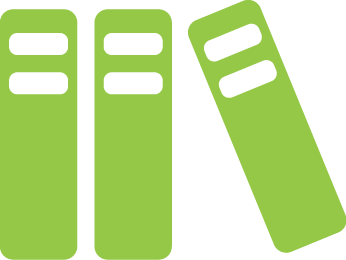 סיכום ספרשם:[שמך]תאריך:[תאריך סיכום]כותר הספר:[כותרת הספר]מחבר:[שם המחבר]תאריך הוצאה:[תאריך]מספר עמודים:[עמודים]דמויות ראשיות:[רשימה ותיאור קצר של הדמויות המרכזיות.]זמן ומקום:[תיאור הזמן והמקום שבהם הסיפור מתרחש.]תקציר:[תאר את העלילה בקצרה.]נקודות מפתח/קונפליקטים:[מה מניע את הדמויות הראשיות? אילו בעיות או אירועים הובילו להתרחשות הסיפור?]ניתוח/הערכה:[ספר את הסיפור כמו שאתה רואה אותו - הוסף את הביקורת שלך כאן.]